Sequência didática 3Unidade temáticaBrincar é bom!ObjetivosLevantar os conhecimentos prévios dos estudantes sobre brincadeiras coletivas realizadas no espaço escolar.Criar esculturas sobre brincadeiras coletivas. Habilidades da BNCC – 3a versão(EF15AR04) Experimentar diferentes formas de expressão artística (desenho, pintura, colagem, quadrinhos, dobradura, escultura, modelagem, instalação, vídeo, fotografia etc.), fazendo uso sustentável de materiais, instrumentos, recursos e técnicas convencionais e não convencionais.(EF15AR24) Caracterizar e experimentar brinquedos, brincadeiras, jogos, danças, canções e histórias de diferentes matrizes estéticas e culturais.Gestão de sala de aulaEstudantes organizados em círculo para conversa sobre o tema.Estudantes sentados em grupos para desenvolver a atividade.Número de aulas estimado3 aulas de 50 minutos cada uma.AULA 1Conteúdo específicoConversa sobre brincadeiras coletivas.Recursos didáticosLousa e giz para registrar as contribuições dos estudantes. EncaminhamentoLevante os conhecimentos prévios dos estudantes sobre as brincadeiras coletivas que eles costumam realizar no espaço escolar. Faça algumas perguntas para conduzir a discussão: “Quais brincadeiras vocês costumam realizar no recreio, antes ou depois das aulas?”, “Onde isso acontece?”, “Como se brinca?”, “Quantas pessoas podem participar?”, “Qual é a mais divertida?”. Solicite aos estudantes que compartilhem suas experiências com os colegas.Anote as brincadeiras citadas na lousa. AULAS 2 E 3Conteúdo específicoCriação de esculturas com massinha sobre brincadeiras coletivas.Recursos didáticosMassinha de várias cores e objetos que auxiliem a modelagem, como régua, rolinhos etc.EncaminhamentoOrganize grupos de seis estudantes. Os grupos deverão se reunir em uma mesa grande ou juntar as carteiras.Forre as mesas ou carteiras com plástico.Distribua a massinha e os objetos que auxiliem a modelagem para todos os grupos. Proponha a cada grupo que modele bonecos representando crianças durante uma das brincadeiras citadas por eles e registradas na lousa. Os grupos poderão realizar mais de um trabalho. Ajude-os a se organizar e dividir as tarefas.Faça uma roda de conversa. Exponha os trabalhos no centro da roda e converse com os alunos sobre os resultados. Pergunte-lhes sobre as dificuldades encontradas para modelar as peças e criar as figuras. Deixe-os expressarem-se livremente sobre seu trabalho e o dos colegas, mas sempre respeitando a opinião ao outro. Elogie-os por seu esforço.Atividades complementaresProponha aos estudantes a modelagem de pequenos animais com argila. Depois que a argila estiver seca, oriente-os a pintá-los com tinta guache. Proponha aos estudantes a construção de um jogo de boliche com materiais recicláveis. Primeiramente, oriente-os a decorar cinco garrafas plásticas de 1 L, limpas e secas. Essa decoração pode ser realizada, por exemplo, com fitas adesivas coloridas, papéis coloridos picados e colocados dentro das garrafas que depois serão fechadas com suas respectivas tampas. Em seguida, auxilie-os a construir uma bola com folhas de jornal e, dentro dela, algumas pedrinhas ou bolinhas de gude para que, ao colidir com as garrafas, possa derrubá-las. Em seguida, devem envolver a bola com uma camada de fita adesiva.Aferição e formas de acompanhamento dos objetivos de aprendizagemSugestões para acompanhar o desenvolvimento dos estudantesPeça aos estudantes que digam quais são suas histórias infantis favoritas. Anote o título das histórias na lousa. Em seguida, escolha com os estudantes uma delas para trabalhar. Conte-a aos estudantes, com toda a riqueza de detalhes possível. Proponha a produção de um desenho sobre a história, com muitos detalhes também. Essa atividade favorece as habilidades EF15AR04 e EF15AR24.Peça aos estudantes que modelem em massinha rostos com algumas expressões: triste, feliz e brava. Em seguida, diga-lhes que mostrem seus trabalhos aos colegas e conversarem sobre as soluções encontradas por eles para representar as expressões. Essa atividade favorece as habilidades EF15AR04 e EF15AR07.LegendaLegendaTexto em pretoObjetivo de aprendizagem.Texto em azulForma de acompanhar o desenvolvimento das aprendizagens.SimNãoParcialmente1. Os estudantes compartilharam as brincadeiras coletivas que realizam no espaço escolar?Solicite a alguns estudantes que ensinem aos demais brincadeiras “novas”, não muito conhecidas ou criadas por eles. Proponha aos estudantes uma brincadeira. Esconda alguns brinquedos ou doces bem embrulhados no pátio da escola. Peça que os encontrem. Conforme os estudantes forem se aproximando do esconderijo, diga que está ficando quente. Quando o objeto for encontrado, quem o encontrou poderá ficar com ele. Recomendamos que haja objetos ou doces para todos os estudantes.Solicite a alguns estudantes que ensinem aos demais brincadeiras “novas”, não muito conhecidas ou criadas por eles. Proponha aos estudantes uma brincadeira. Esconda alguns brinquedos ou doces bem embrulhados no pátio da escola. Peça que os encontrem. Conforme os estudantes forem se aproximando do esconderijo, diga que está ficando quente. Quando o objeto for encontrado, quem o encontrou poderá ficar com ele. Recomendamos que haja objetos ou doces para todos os estudantes.Solicite a alguns estudantes que ensinem aos demais brincadeiras “novas”, não muito conhecidas ou criadas por eles. Proponha aos estudantes uma brincadeira. Esconda alguns brinquedos ou doces bem embrulhados no pátio da escola. Peça que os encontrem. Conforme os estudantes forem se aproximando do esconderijo, diga que está ficando quente. Quando o objeto for encontrado, quem o encontrou poderá ficar com ele. Recomendamos que haja objetos ou doces para todos os estudantes.Solicite a alguns estudantes que ensinem aos demais brincadeiras “novas”, não muito conhecidas ou criadas por eles. Proponha aos estudantes uma brincadeira. Esconda alguns brinquedos ou doces bem embrulhados no pátio da escola. Peça que os encontrem. Conforme os estudantes forem se aproximando do esconderijo, diga que está ficando quente. Quando o objeto for encontrado, quem o encontrou poderá ficar com ele. Recomendamos que haja objetos ou doces para todos os estudantes.2. Os estudantes são capazes de modelar figuras com forma humana?Proponha aos estudantes fazer um desenho do corpo humano em tamanho real. Para isso, eles precisarão trabalhar em duplas. Enquanto um dos estudantes deita sobre uma folha de papel kraft, papelão ou plástico que comporte o tamanho do corpo deles, o outro deverá desenhar o contorno do corpo do colega deitado. Em seguida, ambos deverão pintar o interior das figuras.Proponha aos estudantes a criação de um retrato por meio de um desenho de observação. Escolha um dos estudantes para servir como modelo. Instrua os demais a desenhar o colega, observando atentamente como ele está vestido, de que modo se senta, como é o cabelo, os olhos etc.Proponha aos estudantes fazer um desenho do corpo humano em tamanho real. Para isso, eles precisarão trabalhar em duplas. Enquanto um dos estudantes deita sobre uma folha de papel kraft, papelão ou plástico que comporte o tamanho do corpo deles, o outro deverá desenhar o contorno do corpo do colega deitado. Em seguida, ambos deverão pintar o interior das figuras.Proponha aos estudantes a criação de um retrato por meio de um desenho de observação. Escolha um dos estudantes para servir como modelo. Instrua os demais a desenhar o colega, observando atentamente como ele está vestido, de que modo se senta, como é o cabelo, os olhos etc.Proponha aos estudantes fazer um desenho do corpo humano em tamanho real. Para isso, eles precisarão trabalhar em duplas. Enquanto um dos estudantes deita sobre uma folha de papel kraft, papelão ou plástico que comporte o tamanho do corpo deles, o outro deverá desenhar o contorno do corpo do colega deitado. Em seguida, ambos deverão pintar o interior das figuras.Proponha aos estudantes a criação de um retrato por meio de um desenho de observação. Escolha um dos estudantes para servir como modelo. Instrua os demais a desenhar o colega, observando atentamente como ele está vestido, de que modo se senta, como é o cabelo, os olhos etc.Proponha aos estudantes fazer um desenho do corpo humano em tamanho real. Para isso, eles precisarão trabalhar em duplas. Enquanto um dos estudantes deita sobre uma folha de papel kraft, papelão ou plástico que comporte o tamanho do corpo deles, o outro deverá desenhar o contorno do corpo do colega deitado. Em seguida, ambos deverão pintar o interior das figuras.Proponha aos estudantes a criação de um retrato por meio de um desenho de observação. Escolha um dos estudantes para servir como modelo. Instrua os demais a desenhar o colega, observando atentamente como ele está vestido, de que modo se senta, como é o cabelo, os olhos etc.3. Os estudantes respeitam a produção dos colegas?Proponha aos estudantes uma roda de conversa para discutir alguns dos trabalhos realizados anteriormente. Nessa roda, selecione um trabalho de cada estudante e peça aos demais que apontem três qualidades que observaram nele.Alguns estudantes farão o papel de entrevistador e o restante da turma fará o papel de “artistas” entrevistados. Peça ao grupo dos entrevistadores que faça ao grupo dos “artistas” algumas perguntas sobre seus trabalhos, como: “A obra foi feita de que maneira?”, “Você teve muito trabalho?”, “Qual a parte mais difícil?”, “Do que você mais gostou?”, “Gostaria de fazer outro?”.Proponha aos estudantes uma roda de conversa para discutir alguns dos trabalhos realizados anteriormente. Nessa roda, selecione um trabalho de cada estudante e peça aos demais que apontem três qualidades que observaram nele.Alguns estudantes farão o papel de entrevistador e o restante da turma fará o papel de “artistas” entrevistados. Peça ao grupo dos entrevistadores que faça ao grupo dos “artistas” algumas perguntas sobre seus trabalhos, como: “A obra foi feita de que maneira?”, “Você teve muito trabalho?”, “Qual a parte mais difícil?”, “Do que você mais gostou?”, “Gostaria de fazer outro?”.Proponha aos estudantes uma roda de conversa para discutir alguns dos trabalhos realizados anteriormente. Nessa roda, selecione um trabalho de cada estudante e peça aos demais que apontem três qualidades que observaram nele.Alguns estudantes farão o papel de entrevistador e o restante da turma fará o papel de “artistas” entrevistados. Peça ao grupo dos entrevistadores que faça ao grupo dos “artistas” algumas perguntas sobre seus trabalhos, como: “A obra foi feita de que maneira?”, “Você teve muito trabalho?”, “Qual a parte mais difícil?”, “Do que você mais gostou?”, “Gostaria de fazer outro?”.Proponha aos estudantes uma roda de conversa para discutir alguns dos trabalhos realizados anteriormente. Nessa roda, selecione um trabalho de cada estudante e peça aos demais que apontem três qualidades que observaram nele.Alguns estudantes farão o papel de entrevistador e o restante da turma fará o papel de “artistas” entrevistados. Peça ao grupo dos entrevistadores que faça ao grupo dos “artistas” algumas perguntas sobre seus trabalhos, como: “A obra foi feita de que maneira?”, “Você teve muito trabalho?”, “Qual a parte mais difícil?”, “Do que você mais gostou?”, “Gostaria de fazer outro?”.Quadro de habilidades essenciaisConsiderando as habilidades da BNCC – 3a versão empregadas neste bimestre, a que consideramos essencial para que os estudantes possam dar continuidade aos estudos é:(EF15AR04) Experimentar diferentes formas de expressão artística (desenho, pintura, colagem, quadrinhos, dobradura, escultura, modelagem, instalação, vídeo, fotografia etc.), fazendo uso sustentável de materiais, instrumentos, recursos e técnicas convencionais e não convencionais.FICHA PARA AUTOAVALIAÇÃOFICHA PARA AUTOAVALIAÇÃOFICHA PARA AUTOAVALIAÇÃOFICHA PARA AUTOAVALIAÇÃOMARQUE X NA CARINHA QUE RETRATA MELHOR O QUE VOCÊ SENTE AO RESPONDER A CADA QUESTÃO.MARQUE X NA CARINHA QUE RETRATA MELHOR O QUE VOCÊ SENTE AO RESPONDER A CADA QUESTÃO.MARQUE X NA CARINHA QUE RETRATA MELHOR O QUE VOCÊ SENTE AO RESPONDER A CADA QUESTÃO.MARQUE X NA CARINHA QUE RETRATA MELHOR O QUE VOCÊ SENTE AO RESPONDER A CADA QUESTÃO.
SIM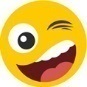 
MAIS OU MENOS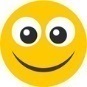 
NÃO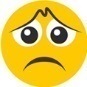 DEIXO MEUS COLEGAS PARTICIPAREM DE MINHAS BRINCADEIRAS?GOSTO DE BRINCAR COM MEUS COLEGAS?CONSIGO MODELAR FIGURAS DE MASSINHA PARECIDAS COM O FORMATO DE MEU CORPO?SOU ORGANIZADO AO TRABALHAR COM MASSINHA E ARGILA?RESPEITO OS TRABALHOS DOS MEUS COLEGAS?NAS QUESTÕES EM QUE VOCÊ RESPONDEU NÃO, O QUE ACREDITA QUE PRECISA FAZER PARA MELHORAR?____________________________________________________________________________________________________________________________________________________________________________________________________________________________________________________________________________________________________________________________________________________________________________________________________________________________________________________________________________________________________________________________________________________________________________________________________________NAS QUESTÕES EM QUE VOCÊ RESPONDEU NÃO, O QUE ACREDITA QUE PRECISA FAZER PARA MELHORAR?____________________________________________________________________________________________________________________________________________________________________________________________________________________________________________________________________________________________________________________________________________________________________________________________________________________________________________________________________________________________________________________________________________________________________________________________________________NAS QUESTÕES EM QUE VOCÊ RESPONDEU NÃO, O QUE ACREDITA QUE PRECISA FAZER PARA MELHORAR?____________________________________________________________________________________________________________________________________________________________________________________________________________________________________________________________________________________________________________________________________________________________________________________________________________________________________________________________________________________________________________________________________________________________________________________________________________NAS QUESTÕES EM QUE VOCÊ RESPONDEU NÃO, O QUE ACREDITA QUE PRECISA FAZER PARA MELHORAR?____________________________________________________________________________________________________________________________________________________________________________________________________________________________________________________________________________________________________________________________________________________________________________________________________________________________________________________________________________________________________________________________________________________________________________________________________________